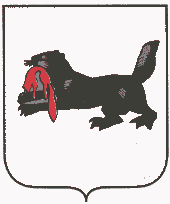 ИРКУТСКАЯ ОБЛАСТЬ Тулунский районАФАНАСЬЕВСКОЕ СЕЛЬСКОЕ ПОСЕЛЕНИЕГлава Афанасьевского сельского поселения ПОСТАНОВЛЕНИЕ«01» марта 2013 года                                                                       № 05-пгд. АфанасьеваОб утверждении Положения о порядкепроведения противопожарной пропаганды иобучения населения Афанасьевского сельскогопоселения мерам пожарной безопасностиВ соответствии с Федеральным законом от 21 декабря 1994 года № 69-ФЗ "О пожарной безопасности", Федеральным законом от 06 октября 2003 года № 131-ФЗ «Об общих принципах организации местного самоуправления в Российской Федерации», руководствуясь Уставом Афанасьевского муниципального образования,ПОСТАНОВЛЯЮ:1. Утвердить прилагаемое Положение о порядке проведения противопожарной пропаганды и обучения населения Афанасьевского сельского поселения мерам пожарной безопасности (далее - Положение).2.Органу местного самоуправления принять муниципальные правовые акты, определяющие порядок проведения противопожарной пропаганды.3. Опубликовать настоящее постановление в газете «Афанасьевский вестник» и разместить на официальном сайте Афанасьевского сельского поселения.4. Контроль, за исполнением настоящего постановления оставляю за собой.Глава Афанасьевскогосельского поселения                                                         В.Ю.ЛобановУТВЕРЖДЕНОПостановлением главыАфанасьевского сельского поселенияот 01.03.2013 г. № 05-пг ПОЛОЖЕНИЕО ПОРЯДКЕ ПРОВЕДЕНИЯ ПРОТИВОПОЖАРНОЙ ПРОПАГАНДЫ И ОБУЧЕНИЯНАСЕЛЕНИЯ АФАНАСЬЕВСКОГО  СЕЛЬСКОГО ПОСЕЛЕНИЯ МЕРАМ ПОЖАРНОЙ БЕЗОПАСНОСТИI. Общие положения1. Положение о порядке проведения противопожарной пропаганды и обучения населения Афанасьевского сельского поселения (далее - население) мерам пожарной безопасности определяет цели, задачи, порядок и периодичность проведения противопожарной пропаганды и обучения населения мерам пожарной безопасности.2. Основными целями обучения населения мерам пожарной безопасности и проведения противопожарной пропаганды являются:1) снижение количества пожаров и степени тяжести их последствий;2) совершенствование знаний населения в области пожарной безопасности.3. Основными задачами в сфере обучения населения мерам пожарной безопасности и проведения противопожарной пропаганды являются:1) совершенствование знаний и навыков населения по организации и проведению мероприятий, направленных на предотвращение пожаров, порядку действий при возникновении пожара, изучению приемов применения первичных средств пожаротушения;2) повышение эффективности взаимодействия государственных органов  и органов местного самоуправления и населения в сфере обеспечения пожарной безопасности на территории Афанасьевского  сельского поселения;3) совершенствование форм и методов противопожарной пропаганды;4) оперативное доведение до населения информации в области пожарной безопасности;5) создание условий для привлечения граждан на добровольной основе к деятельности по предупреждению и тушению пожаров, а также участия населения в борьбе с пожарами.II. Организация противопожарной пропаганды4. В соответствии с законодательством противопожарную пропаганду в Афанасьевском сельском поселении проводят:1) государственные органы Тулунского муниципального района;2) органы местного самоуправления  Афанасьевского сельского поселения;3) противопожарная служба Тулунского муниципального района;4) организации, расположенные на территории Афанасьевского сельского поселения (далее - организации).5. Противопожарная пропаганда на территории Афанасьевского  сельского поселения проводится посредством:1) разработки и издания средств наглядной агитации, специальной литературы и рекламной продукции;2) методического обеспечения деятельности в области противопожарной пропаганды;3) организации тематических выставок, смотров, конкурсов;4) проведения учебно-методических занятий, семинаров и конференций;5) привлечения средств массовой информации;6) использования других, не запрещенных законодательством Российской Федерации форм информирования населения.6. Органам местного самоуправления, рекомендуется проводить противопожарную пропаганду посредством:1) изготовления и распространения среди населения противопожарных памяток, листовок;2) размещения в организациях, занятых обслуживанием жилищного фонда, объектах муниципальной собственности (здравоохранения, образования, культуры) информационных стендов пожарной безопасности;3) изготовления и размещения социальной рекламы по пожарной безопасности;4) организации конкурсов, выставок, соревнований на противопожарную тематику;5) привлечения средств массовой информации;6) использования других, не запрещенных законодательством Российской Федерации форм информирования населения.7. Организациям рекомендуется проводить противопожарную пропаганду посредством:1) изготовления и распространения среди работников организации памяток и листовок о мерах пожарной безопасности;2) размещения в помещениях и на территории организации информационных стендов пожарной безопасности;3) организации смотров, конкурсов, соревнований по противопожарной тематике;4) привлечения средств массовой информации;5) использования других, не запрещенных законодательством Российской Федерации форм информирования населения.8. Информационные стенды пожарной безопасности должны содержать информацию об обстановке с пожарами на территории Афанасьевского сельского поселения, примеры происшедших пожаров с указанием трагических последствий, причин их возникновения, фотографии последствий пожаров с указанием причин их возникновения, рекомендации о мерах пожарной безопасности применительно к категории посетителей организации (объекта), времени года, с учетом текущей обстановки с пожарами.9. Противопожарная пропаганда проводится в соответствии с законодательством за счет средств соответствующего бюджета.III. Порядок проведения противопожарной пропагандына территории Афанасьевского сельского поселения10. Организация противопожарной пропаганды на территории Афанасьевского сельского поселения осуществляется специалистом администрации, назначенным ответственным по делам гражданской обороны, чрезвычайным ситуациям и ликвидации последствий стихийных бедствий на территории  Афанасьевского сельского поселения.11. Специалист администрации в рамках своей компетенции и противопожарная служба Тулунского района обеспечивают взаимодействие исполнительных органов государственной власти Тулунского района, органов местного самоуправления и организаций в сфере противопожарной пропаганды.12. Специалист администрации в рамках своей компетенции:1) информирует население о проблемах и путях обеспечения пожарной безопасности;2) осуществляет методическое сопровождение деятельности по обучению и информированию населения мерам пожарной безопасности.IV. Организация обучения населения мерам пожарнойбезопасности в Афанасьевского сельском поселении13. Организация обучения населения мерам пожарной безопасности включает в себя:1) планирование обучения населения в области пожарной безопасности;2) ежегодное обучение населения в области пожарной безопасности в преддверии летнего и зимнего периодов;3) организацию проведения учебно-методических сборов, учений, тренировок, других мероприятий по обучению пожарной безопасности;4) издание учебной литературы, в том числе пособий по пожарной безопасности.14. Обучение мерам пожарной безопасности работников организаций осуществляется администрацией (собственниками) этих организаций по специальным программам в соответствии с законодательством Российской Федерации, в том числе приказом Министерства Российской Федерации по делам гражданской обороны, чрезвычайным ситуациям и ликвидации последствий стихийных бедствий от 12 декабря 2007 года № 645 "Об утверждении Норм пожарной безопасности "Обучение мерам пожарной безопасности работников организаций".15. Обязательное обучение детей в дошкольных образовательных учреждениях и лиц, обучающихся в образовательных учреждениях, мерам пожарной безопасности осуществляется соответствующими учреждениями по специальным программам в соответствии с законодательством Российской Федерации.16. Обучение мерам пожарной безопасности неработающего населения проводиться органами местного самоуправления в определяемых ими формах, противопожарной службой Тулунского района, организациями, занятыми обслуживанием жилищного фонда на территории поселения, а также другими организациями, в уставные цели которых входит данный вид деятельности и предусматривает:1) проведение не реже одного раза в год противопожарного инструктажа по месту проживания граждан с регистрацией в журнале инструктажа с обязательной подписью инструктируемого и инструктирующего, а также проставлением даты проведения инструктажа;2) проведение лекций, бесед на противопожарные темы;3) проведение учений, тренировок и других практических занятий по месту проживания граждан;4) самостоятельное изучение учебной литературы, пособий, памяток, листовок и буклетов по вопросам пожарной безопасности.17. Обучение мерам пожарной безопасности пенсионеров и инвалидов осуществляется ежегодно лицами, определяемыми постановлением Главы администрации.18. Обучение мерам пожарной безопасности жителей индивидуальных (частных), многоквартирных жилых домов, общежитий, членов садоводческих товариществ, а также гаражных кооперативов может осуществляться в объеме противопожарного инструктажа, а также посредством противопожарной пропаганды и могут проводиться:1) в ходе мероприятий по контролю за состоянием пожарной безопасности, осуществляемых специалистом администрации;2) в ходе собраний и сельских сходов с населением;3) при осуществлении специальных рейдов, организованных в соответствии с законодательством Главным управлением МЧС России по Иркутской области, противопожарной службой Тулунского района, органами местного самоуправления.19. Обучение мерам пожарной безопасности в садоводческих, огороднических товариществах, дачных объединениях, расположенных на территории Афанасьевского  сельского поселения, рекомендуется осуществлять ежегодно членами правлений указанных товариществ и объединений перед началом весенне-летнего сезона.20. Обучение мерам пожарной безопасности в гаражных кооперативах, расположенных на территории Афанасьевского сельского поселения, рекомендуется осуществлять ежегодно членами правлений указанных кооперативов в начале года.21. Для организации обучения населения мерам пожарной безопасности на территории Афанасьевского сельского поселения рекомендуется организовать работу внештатных инструкторов пожарной профилактики, использовать возможности работников (служащих) организаций, находящихся в ведении органов местного самоуправления в Афанасьевского сельском поселении, привлекать для работы с населением общественные организации.